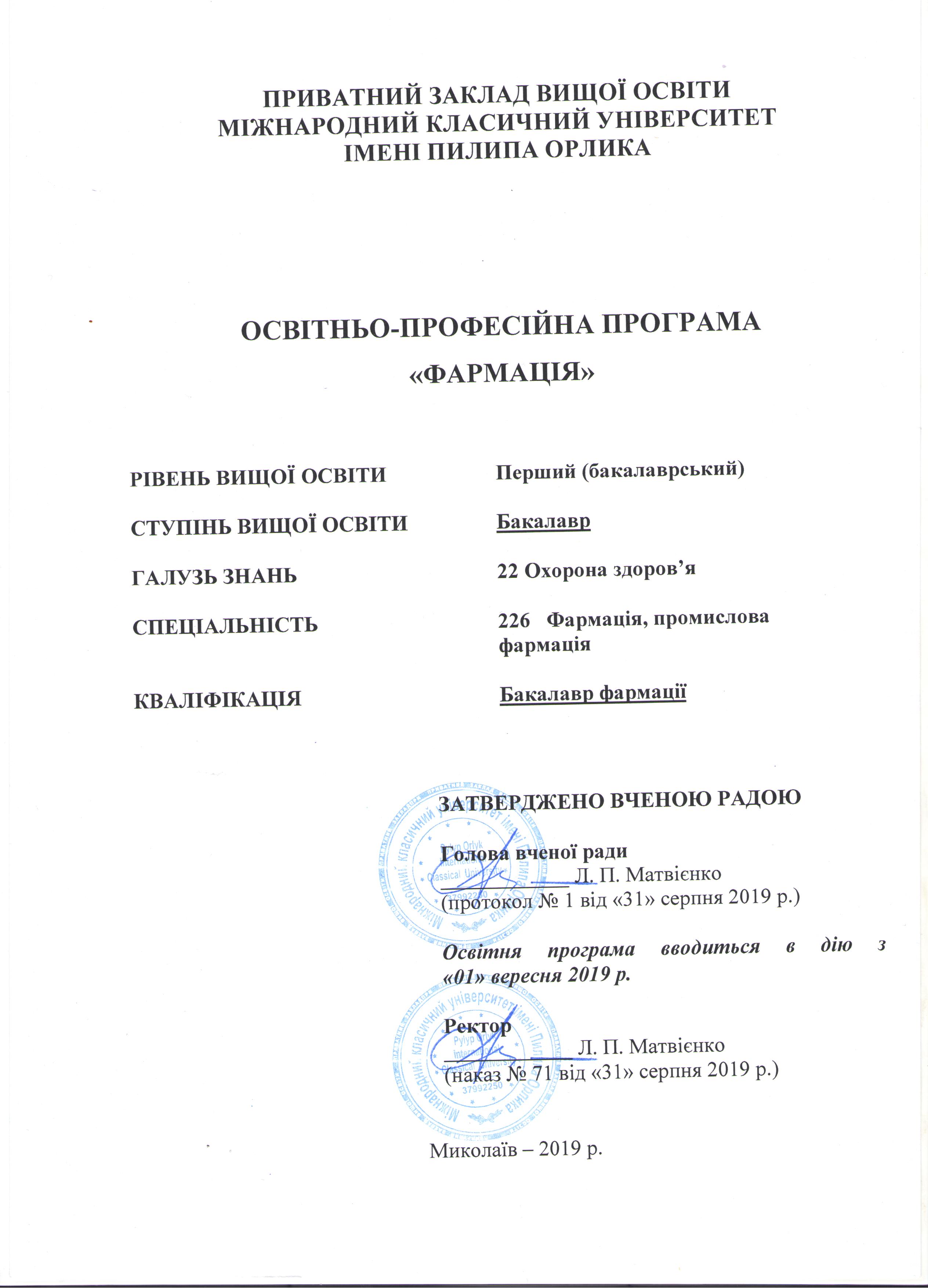 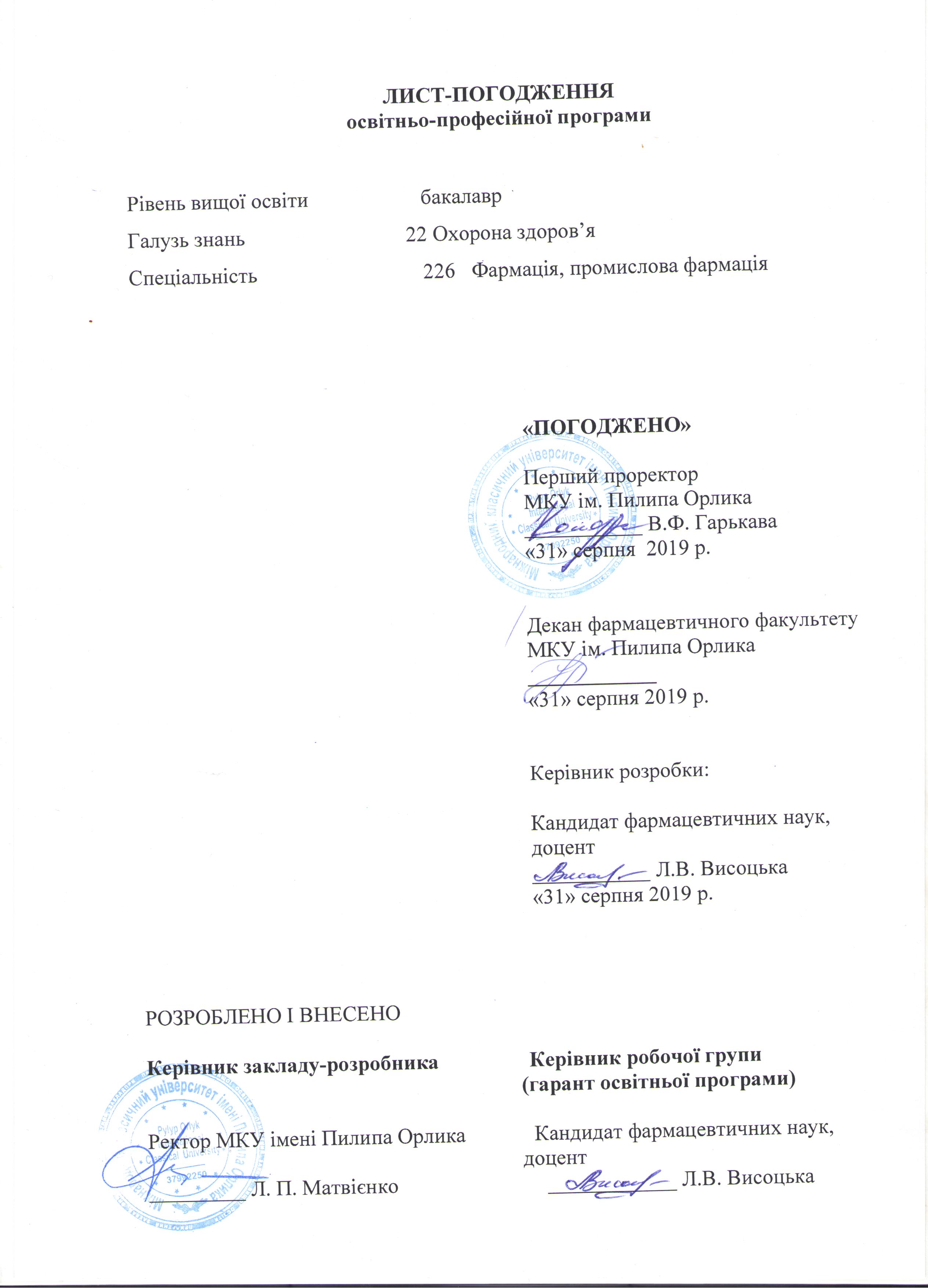 ЛИСТ-ПОГОДЖЕННЯосвітньо-професійної програмиРівень вищої освіти                     бакалаврГалузь знань                              22 Охорона здоров’я Спеціальність                               226   Фармація, промислова фармація «ПОГОДЖЕНО»Перший проректорМКУ ім. Пилипа Орлика___________ В.Ф. Гарькава«31» серпня  2019 р.Декан фармацевтичного факультету МКУ ім. Пилипа Орлика____________«31» серпня 2019 р.Керівник розробки:Кандидат фармацевтичних наук, доцент___________ Л.В. Висоцька«31» серпня 2019 р.РОЗРОБЛЕНО І ВНЕСЕНОКерівник закладу-розробника                 Керівник робочої групи                                                                      (гарант освітньої програми)Ректор МКУ імені Пилипа Орлика             Кандидат фармацевтичних наук,                                                                       доцент_________ Л. П. Матвієнко                            ____________ Л.В. ВисоцькаПЕРЕДМОВАРОЗРОБЛЕНО:Робочою групою Приватного закладу вищої освіти  «Міжнародний класичний університет імені Пилипа Орлика» у складі:Висоцька Лариса Валеріївна – керівник проектної групи (гарант освітньої програми), кандидат фармацевтичних наук, доцент кафедри фармаціїЛук’янчук Віктор Дмитрович – доктор медичних наук, професор кафедри фармації, Залужений діяч науки і техніки України.Прозорова Галина Олександрівна – кандидат біологічних наук зі спеціальності 14.03.05 «фармакологія», доцент кафедри медико-природничих дисциплінОглобліна Мирослава Володимирівна – кандидат фармацевтичних наук, доцент кафедри фармаціїШмалько Олександр Олександрович – кандидат фармацевтичних наук, доцент кафедри фармаціїЗАТВЕРДЖЕНО:Вченою радою Приватного закладу вищої освіти «Міжнародний класичний університет імені Пилипа Орлика» (Протокол № 1 від «31» серпня 2019 р. ).ВВЕДЕНО В ДІЮ:Наказом ректора Приватного закладу вищої освіти «Міжнародний класичний університет імені Пилипа Орлика» (Протокол № 71 від «31» серпня 2019 р. ).1. Профіль освітньої програми зі спеціальності 226 Фармація, промислова фармація  Обсяг кредитів ЄКТС, необхідний для здобуття відповідного ступеня вищої освіти – 180 кредитів1.2. ПЕРЕЛІК КОМПЕТЕНТНОСТЕЙ ВИПУСКНИКА1.3. НОРМАТИВНИЙ ЗМІСТ ПІДГОТОВКИ ЗДОБУВАЧІВ ВИЩОЇ ОСВІТИ, СФОРМУЛЬОВАНИЙ У ТЕРМІНАХ РЕЗУЛЬТАТІВ НАВЧАННЯРезультати навчання1.4. Форми атестації здобувачів вищої освіти1.5.   Вимоги до системи внутрішнього забезпечення якості вищої освіти1.6.  ПЕРЕЛІК НОРМАТИВНИХ ДОКУМЕНТІВ, НА ЯКИХ БАЗУЄТЬСЯ СТАНДАРТ ВИЩОЇ ОСВІТИКонституція України.Закон України «Про вищу освіту» від 01.07.2014 р. №1556-VII ( із змінами, внесеними Законами України).Закон України «Про освіту»Закон України «Основи законодавства України про охорону здоров’я» від 19.11.1992 р. №2801-XII( із змінами, внесеними Законами України).Закон України «Про лікарські засоби» від 04.04.1996 р. №123/96-ВР ( із змінами, внесеними Законами України).Закон України «Про ліцензування видів господарської діяльності» від 02.03.2015 р. № 222- VIIІ (із змінами, внесеними Законами України).Постанова КМУ від 23.11.2011 р. № 1341 « Про затвердження Національної рамки кваліфікацій».Постанова КМУ від 29.04.2015 р. № 266 «Про затвердження переліку галузей знань і спеціальностей, за якими здійснюється підготовка здобувачів вищої освіти».Постанова КМУ від 28.03.2018 р. №334 «Про затвердження Порядку здійснення єдиного державного кваліфікаційного іспиту для здобувачів освітнього ступеня магістра за спеціальностями галузі знань «Охорона здоров’я».Постанова КМУ від 10.05.2018 № 354 «Про затвердження переліку спеціальностей, за якими проводиться єдиний державний кваліфікаційний іспит для здобуття ступеня магістра».Національний класифікатор України. Класифікація видів економічної діяльності ДК 009: 2010.Національний класифікатор України. Класифікатор професій ДК 003:2010.Наказ МОН України «Про особливості запровадження переліку галузей знань, за якими здійснюється підготовка здобувачів вищої освіти, затвердженого постановою Кабінету Міністрів України від 29 квітня 2015 року № 266» від 06.11.2015 №1151.Наказ МОЗ України від 13.09.2010 р. № 769 «Про затвердження Концепції розвитку фармацевтичного сектору галузі охорони здоров’я України на 2011-2020 роки».Наказ МОЗ України від 30.05.2013 р. № 455 «Про настанову ВООЗ та МФФ «Належна аптечна практика: Стандарти якості аптечних послуг».СТ-Н МОЗУ 42-4.0:2016 «Настанова. Лікарські засоби. Належна виробнича практика». – К.: МОЗ України. – 2016.- 335 с., затверджена наказом МОЗ України від 29.07.2016 р. №798. СТ-Н МОЗУ 42-3.0:2011 «Настанова. Лікарські засоби. Фармацевтична розробка (ICH Q8)». – К.: МОЗ України. – 2011.- 33 с., затверджено наказом МОЗ України від 03.10.2011 р. №634. СТ-Н МОЗУ 42-4.2:2011 «Настанова. Лікарські засоби. Управління ризиками для якості (ICH Q9)». – К.: МОЗ України. – 2011.- 26 с., затверджено наказом МОЗ України від 03.10.2011 р. №634. СТ-Н МОЗУ 42-4.3:2011 «Настанова. Лікарські засоби. Фармацевтична система якості (ICH Q10)». – К.: МОЗ України. – 2011.- 22 с., затверджено наказом МОЗ України від 03.10.2011 р. №634.                                                                                                                                                                            Додаток 1Матриця відповідності визначених Стандартом компетентностей дескрипторам НРКДодаток 2Матриця відповідності визначених Стандартом результатів навчання та компетентностейСтупінь вищої освітиПерший бакалаврський  рівень вищої освіти  Галузь знань22  Охорона здоров’я  Спеціальність 226 Фармація, промислова фармаціяОбмеження щодо форм навчаннянемаєОсвітня кваліфікаціяфармацевт Професійна(і) кваліфікація(ї) (тільки для регульованих професій)Не передбаченоКваліфікація в дипломі фармацевт  Опис предметної областілікарські засобиАкадемічні права випускниківПродовження навчання на усіх магістерських програмах в галузі  22 Охорона здоров’я      Працевлаштування випускників (для регульованих професій - обов’язково)Не передбаченоІнтегральна компетентністьЗдатність розв’язувати комплексні проблеми в галузі професійної та/або дослідницько-інноваційної діяльності, що передбачає глибоке переосмислення наявних та продукування нових цілісних знань.Загальні компетентностіВолодіння знаннями, що сприяють професійному розвитку, формуванню загальної культури й соціалізації особистості, її схильності до етичних цінностей.Володіння знаннями із освітньої та наукових складових підготовки, необхідними для професійного здійснення наукової діяльності та проведення власного наукового дослідження. Володіння на високому рівні методологією наукової та освітньої діяльності, здатність швидко адаптуватися до змін і професійно застосовувати новітні освітні технології Здатність проводити ґрунтовні дослідження, результати яких мають теоретичне та практичне значення. Здатність здійснювати пошук та аналізувати інформацію з різних джерел, застосовувати з цією метою технічні засоби, економіко-математичні методи і моделі, інформаційне та програмне забезпечення.Володіння на академічному рівні навичками письмової та усної комунікації іноземною мовою.Вміння виявляти, ставити та вирішувати наукові проблеми, генерувати нові ідеї, здатність самостійно продукувати і приймати рішення.Володіння навичками міжособистісної взаємодії, вміння працювати в команді, налагоджувати контакт з різними за віком, характером і статусом людьми.Здатність виявляти ініціативу, повагу до інших людей, брати на себе відповідальність за певну ділянку роботи, здатність розділити успіхи свого колективу, мотивувати колектив та рухатися до спільної мети.Спеціальні (фахові) компетентностіЗдатність до застосування категоріального апарату, новітніх теорій, концепцій, технологій та методів, необхідних для розв’язання комплексних проблем у галузі професійної діяльності. Здатність до глибокого управлінського мислення та навичок аналітичного рівня щодо систематизації даних3.Спроможність застосовувати загальнонаукові та спеціальні методи наукових досліджень, які спрямовані на пізнання досліджуваних явищ та розуміння складних виробничих процесів 4.Здатність вникати в сутність явищ і процесів реального світу, свідомо використовувати наукові знання у пізнавальній і професійній діяльності. 5. Здатність нести персональну відповідальність за діяльність окремих співробітників і всієї групи 6. Спроможність впровадження раціональних схем планування та організації робочих місць, структурування завдань відповідно до чисельності та кваліфікації виконавців, визначати черговість робіт, розраховувати термін їх виконання.7. Здатність до оцінювання економічного потенціалу та динаміки розвитку організації на основі даних статистичної звітності, бухгалтерського обліку та спеціальних досліджень; проведення моніторингу основних конкурентів організації.8. Спроможність розвивати лідерський потенціал, підприємливість і вміння йти на виправданий ризик.9. Здатність брати участь у доборі, оцінюванні, найманні, розвитку та вивільненні персоналу підприємства (підрозділу) згідно з трудовим законодавством.10. Здатність застосовувати отримані нові знання й практичні пропозиції для розв’язання комплексних проблем у сфері професійної діяльності, адаптувати їх до умов змінного середовища.Когнітивна сферасистемно мислити та застосовувати творчі здібності до формування принципово нових ідей; здатність вирішувати професійні завдання з урахуванням вимог цивільного захисту;Когнітивна сферарозуміння та усвідомлення цінностей національної культури, їх використання в процесі розвитку власних творчих здібностей; здатність до раціонального використання матеріальних і трудових ресурсів;Когнітивна сфераздійснювати пошук інформації в різних джерелах для розв’язання задач спеціальності; системно мислити та застосовувати творчі здібності до формування принципово нових ідей;Когнітивна сферарозробка і реалізація інноваційних заходів щодо вдосконалення і підвищення професійного рівня; забезпечення конкурентоспроможності; створення інноваційних продуктів як форми керованого розвитку об’єкта, заснованої на трансформації наукових досліджень і розробок, провідного досвіду; використання сучасних методів пошуку інноваційних рішень;Когнітивна сферадемонструвати знання та навики щодо проведення експериментів, збору даних та моделювання; використовувати відповідні експериментальні дослідження та застосовувати дослідницькі навички за професійною тематикою; системно мислити та застосовувати творчі здібності до формування принципово нових ідей;Афективна сферавідтворити факти (дати, події, принципи й закономірності суспільного розвитку, встановлювати  причинно-наслідкові зв’язки між подіями, явищами); здатність продемонструвати розуміння впливу рішень у суспільному, соціальному контексті;Афективна сфераРозуміти іноземну мову, представляти виробничі результати в усній та письмовій формах, розуміти    професійні тексти, спілкуватися в іншомовному професійному середовищі; працювати в міжнародному контексті.Афективна сферазастосовувати знання і розуміння для розв’язування задач в виробничої діяльності; застосовувати знання і розуміння для ідентифікації, формулювання і вирішення задач спеціальності, використовуючи відомі методи;Афективна сферааналізувати та синтезувати отриману інформацію в джерелах для розв’язання задач спеціальності; системно мислити та застосовувати творчі здібності до формування принципово нових ідей.Афективна сфераоб’єднувати теорію і практику, а також приймати рішення та виробляти стратегію діяльності для вирішення завдань спеціальності з урахуванням загальнолюдських цінностей, суспільних та державних інтересів; системно мислити та застосовувати творчі здібності до формування принципово нових ідей;Афективна сфераскладати описи принципів з обґрунтуванням прийнятих професійних рішень;Психомоторна сферавикористовувати відповідні експериментальні дослідження та застосовувати дослідницькі навички за професійною тематикою; системно мислити та застосовувати творчі здібності до формування принципово нових ідей; застосовувати знання і розуміння для розв’язування задач виробничої сфери;Психомоторна сфераВиявляти систему складних проблем сучасних фармацевтичних технологій; застосовувати набуті теоретичні знання до розв’язання конкретних проблем у роботі в сфері фармації.Психомоторна сфераефективно працювати як індивідуально, так і в складі команди; системно мислити та застосовувати творчі здібності до формування принципово нових ідей;Психомоторна сферарозробляти методичні й нормативні документи, пропозиції й проводити заходи щодо реалізації розроблених проектів і програм;Психомоторна сфераздійснювати пошук інформації в різних джерелах для розв’язання задач спеціальності; системно мислити та застосовувати творчі здібності до формування принципово нових ідей; застосовувати знання і розуміння для розв’язування проблем  в фрамації.Форми атестації здобувачів вищої освітиатестація здійснюється у формі атестаційного кваліфікаційного іспитуВимоги до кваліфікаційної роботи (за наявності) Не передбаченоВимоги до атестаційного/єдиного  державного кваліфікаційного іспитуВизначаються Положенням про Атестаційні кваліфікаційні іспити та Положенням про порядок створення та організацію роботиекзаменаційної комісії з атестації здобувачів вищої освіти в Міжнародному класичному університеті імені Пилипа ОрликаВимоги до публічного захисту (демонстрації)  (за наявності)  Не передбаченоПринципи та процедури забезпечення якості освітивизначаються Положенням про внутрішню систему забезпечення якості освіти в МКУМоніторинг та періодичний перегляд освітніх програмвизначаються Положенням про організацію освітнього процесу в МКУЩорічне оцінювання здобувачів вищої освітивизначаються Положенням про оцінювання в МКУПідвищення кваліфікації науково-педагогічних, педагогічних та наукових працівниківвизначаються Положенням про підвищення кваліфікації та стажування педагогічних і науково-педагогічних працівників вищих навчальних закладів, затвердженого наказом МОН молодьспорт України від 24.01.2013  № 48Наявність необхідних ресурсів для організації освітнього процесувизначається вимогами до матеріально-технічного забезпеченняНаявність інформаційних систем для ефективного управління освітнім процесомвизначається Положенням про організацію освітнього процесу в МКУПублічність інформації про освітні програми, ступені вищої освіти та кваліфікаціїрозміщення на сайті МКУ у відкритому доступіЗапобігання та виявлення академічного плагіатуперевірка на плагіатКласифікація компетентностей за НРКЗнанняУмінняКомунікаціяАвтономія та відповідальність12345Загальні компетентностіЗагальні компетентностіЗагальні компетентностіЗагальні компетентностіЗагальні компетентностіВолодіння фундаментальними знаннями, що сприяють професійному розвитку, формуванню загальної культури й соціалізації особистості, її схильності до етичних цінностей.Знання основних положень та змісту фундаментальних дисциплін.Аналізувати професійну літературу з дисциплін, тлумачити та розкривати зміст основних понять та категорій фармацевтичної справиЗдатність ефективно формувати комунікаційну стратегію самонавчанняСамостійно з високим ступенем автономіїВолодіння фундаментальними знаннями із освітньої та наукових складових підготовки, необхідними для професійного здійснення наукової діяльності та проведення власного наукового дослідження.Знання основних положень та змісту фундаментальних дисциплін.Уміння застосовувати широкий набір методів досліджень Ефективно формувати комунікаційну стратегію при розв’язанні проблемиСамостійно з високим ступенем автономії Володіння на високому рівні методологією наукової та освітньої діяльності, здатність швидко адаптуватися до змін і професійно застосовувати новітні освітні технології.Знання основних напрямів застосування теорій, методів, методик, технологій використання теоретичних та практичних знань.Уміння вибирати інструментарій вирішення практичних завдань та ідентифікувати адекватність застосовуваних методів в сфері професійних  технологійЕфективно формувати комунікаційну стратегію при розв’язанні проблемиСамостійно з високим ступенем автономіїЗдатність проводити ґрунтовні дослідження, результати яких мають наукову новизну, теоретичне та практичне значення. Знання найбільш передових концептуальних та методологічних положень в професійній діяльності Уміння визначати адекватні джерела інформації поставленим цілям.Ефективно формувати комунікаційну стратегію при розв’язанні проблемиСамостійно з високим ступенем автономіїВолодіння на академічному рівні навичками письмової та усної комунікації українською та іноземною мовоюЗнання фундаментальних основ, принципів роботи креативного мислення, наукового лідерства та відповідальності.Уміння ефективно спілкуватися з колегами, представляти результати своєї роботи у вигляді звітів, статей, рефератів, використовуючи знання з іноземної мовиЕфективно формувати комунікаційну стратегію при розв’язанні проблемиСамостійно з високим ступенем автономіїВолодіння навичками міжособистісної взаємодії, вміння працювати в команді, налагоджувати контакт з різними за віком, характером і статусом людьми.Знання теоретичних та практичних основ міжособистісних комунікацій, групової роботи та лідерства.Уміння будувати оптимальну комунікативну модель в залежності від середовища та міжособистісного оточення.Ефективно формувати комунікаційну стратегію при розв’язанні проблемиСамостійно з високим ступенем автономіїЗдатність виявляти ініціативу, повагу до інших людей, брати на себе відповідальність за певну ділянку роботи, здатність розділити успіхи свого колективу, мотивувати колектив та рухатися до спільної метиЗнання форм та методів роботи в колективі Уміння працювати в колективі, приймати управлінські  рішення в командіЕфективно формувати комунікаційну стратегію при розв’язанні проблемиСамостійно з високим ступенем автономіїЗдатність володіти цінностями, необхідними для життя в умовах складного демократичного суспільства, бути відповідальним громадянином, мати необхідні соціальні компетенції.Знання прийомів та методів розв’язання складних задач і проблем, що потребують оновлення та інтеграції знань в умовах сучасного суспільстваУміння критично осмислювати проблеми та визначати шляхи їх вирішенняЕфективно формувати комунікаційну стратегію при розв’язанні проблемиСамостійно з високим ступенем автономіїСпеціальні (фахові) компетентностіСпеціальні (фахові) компетентностіСпеціальні (фахові) компетентностіСпеціальні (фахові) компетентностіСпеціальні (фахові) компетентностіЗдатність до застосування категоріального апарату, новітніх теорій, концепцій, технологій та методів, необхідних для розв’язання комплексних проблем у галузі охорони здоров’я Знання основних напрямів застосування теорій, методів, методик, технологій використання теоретичних та практичних знань.Уміння застосовувати категоріально-понятійний апарат, теоретичні підходи до розробки комплексних задач у  галузі охорони здоров’я Ефективно формувати комунікаційну стратегію при розв’язанні проблемиСамостійно з високим ступенем автономіїЗдатність формувати методологію, логіку та принципи об’єктивності наукового пошуку у фармації з використанням інноваційних технологій.Знання теорії та технології фармації,  основних законів України про сферу охорони здоров’я   , охорону праці і фактори, що можуть спричинити професійні захворювання    Уміння вибирати інструментарій вирішення практичних завдань та ідентифікувати адекватність застосовуваних методів в сфері інноваційних технологійЕфективно формувати комунікаційну стратегію при розв’язанні проблемиСамостійно з високим ступенем автономіїЗдатність розробляти, оцінювати та документально оформляти результати     аналізу  діяльності фармацевтичних закладів Знання основ  професійно-орієнтованих дисциплін, зокрема, технологічного   напряму; устрій, особливості технічних засобів, основні параметри та технічні характеристики елементів, пристроїв та систем електрообладнання;  теорію робочих процесів; організацію та оснащення виробничих підприємств фармацевтичних закладів Уміння  аналізувати рівень діяльності фармацевтичних закладів, їх виробничого обладнання,   володіти основами їх технічної експлуатації і ремонту, виробництва і проектування;Ефективно формувати комунікаційну стратегію при розв’язанні проблемиСамостійно з високим ступенем автономіїЗдатність вникати в сутність явищ і процесів реального світу, свідомо використовувати наукові знання у пізнавальній і професійній діяльностіЗнання базових та спеціальних принципів побудови фармаціїУміння адекватно поставленому завданню підбирати методи та  застосовувати теоретичні, розрахункові і експериментальні методи досліджень, методи математичного  і комп’ютерного моделювання в процесі професійної діяльності;Ефективно формувати комунікаційну стратегію при розв’язанні проблемиСамостійно з високим ступенем автономіїЗдатність нести персональну відповідальність за діяльність окремих співробітників і всієї групиЗнання методології прийняття управлінського рішенняУміння зрозуміло та недвозначно доносити власні висновки, знання та пояснення; структурувати зв’язки в діяльності всієї групиЕфективно формувати комунікаційну стратегію при розв’язанні проблемиСамостійно з високим ступенем автономіїЗдатність до проведення сучасних експериментів та вміння надавати науково обґрунтовану інтерпретацію отриманим результатам.Знання загальнонаукових та спеціалізованих методів досліджень.Уміння адекватно поставленому завданню підбирати методи та  застосовувати аналітичний інструментарій.Ефективно формувати комунікаційну стратегію при розв’язанні проблемиСамостійно з високим ступенем автономіїЗдатність виявляти, ставити та вирішувати проблеми, генерувати нові ідеї, здатність самостійно продукувати і приймати рішенняЗнання методології прийняття управлінського рішенняУміння зрозуміло та недвозначно доносити власні висновки, знання та поясненняЕфективно формувати комунікаційну стратегію при розв’язанні проблемиСамостійно з високим ступенем автономіїЗдатність демонструвати творчість та гнучкість у застосуванні знань, досвіду і методівЗнання найбільш передових концептуальних та методологічних знань в галузі охорони здоров’я Уміння виявляти  зв’язки в досліджуваній предметній області.Ефективно формувати комунікаційну стратегію при розв’язанні проблемиСамостійно з високим ступенем автономіїЗдатність оцінювати вплив прийнятих рішень на навколишнє середовище і соціум, нести професійну і етичну відповідальністьЗнання основних теорій, методів, методик та технологій використання теоретичних та практичних знань.Уміння застосовувати базу даних та новітні технології професійного середовища.Ефективно формувати комунікаційну стратегію при розв’язанні проблемиСамостійно з високим ступенем автономіїСпроможність розвивати лідерський потенціал, підприємництво і вміння йти на виправданий ризик.Знання методологічних засад стратегічного управлінняУміння виявляти інституціональну структуру явища.Ефективно формувати комунікаційну стратегію при розв’язанні проблемиСамостійно з високим ступенем автономіїЗдатність застосовувати отримані нові знання й практичні пропозиції для розв’язання комплексних проблем у сфері професійної діяльності, адаптувати їх до умов змінного середовища.Знання теоретичних засад функціонування фармацевтичних закладів   Уміння володіти технологіями планування та прогнозування  Ефективно формувати комунікаційну стратегію при розв’язанні проблемиСамостійно з високим ступенем автономіїПрограмні 
результати навчанняКомпетентностіКомпетентностіКомпетентностіКомпетентностіКомпетентностіКомпетентностіКомпетентностіКомпетентностіКомпетентностіКомпетентностіКомпетентностіКомпетентностіКомпетентностіКомпетентностіКомпетентностіКомпетентностіКомпетентностіКомпетентностіКомпетентностіПрограмні 
результати навчанняІнтегральна компетентністьЗагальні компетентностіЗагальні компетентностіЗагальні компетентностіЗагальні компетентностіЗагальні компетентностіЗагальні компетентностіЗагальні компетентностіЗагальні компетентностіЗагальні компетентностіСпеціальні (фахові) компетентностіСпеціальні (фахові) компетентностіСпеціальні (фахові) компетентностіСпеціальні (фахові) компетентностіСпеціальні (фахові) компетентностіСпеціальні (фахові) компетентностіСпеціальні (фахові) компетентностіСпеціальні (фахові) компетентностіСпеціальні (фахові) компетентностіСпеціальні (фахові) компетентностіПрограмні 
результати навчанняІнтегральна компетентність12345678912345678910Розуміти методи наукових досліджень, використовувати методи наукових досліджень на рівні бакалавра.++Розуміти іноземну мову, представляти наукові результати в усній та письмовій формах, розуміти наукові та професійні тексти, спілкуватися в іншомовному науковому і професійному середовищі; працювати в міжнародному контексті.++Розуміти теорії і технології фармацевтичної справи,  етапів застосування системного підходу при дослідженні; використовувати методологію системного аналізу в  галузі охорони здоров’я   ++Використовувати статистичні методи аналізу для встановлення тенденцій розвитку об’єктів дослідження.++Відслідковувати найновіші досягнення в професійній сфері та знаходити джерела, які  мають відношення до сфери професійних інтересів здобувача, працювати з різними джерелами, розшукувати, обробляти, аналізувати та синтезувати отриману інформацію для розв’язання задач спеціальності; системно мислити та застосовувати творчі здібності до формування принципово нових ідей++Здатність здійснювати пошук та аналізувати інформацію з різних джерел, застосовувати з цією метою технічні засоби, економіко-математичні методи і моделі, інформаційне та програмне забезпечення.++Вміння виявляти, ставити та вирішувати наукові проблеми, генерувати нові ідеї, здатність самостійно продукувати і приймати рішення.++Володіння навичками міжособистісної взаємодії, вміння працювати в команді, налагоджувати контакт з різними за віком, характером і статусом людьми.++Виявляти ініціативу, повагу до інших людей, брати на себе відповідальність за певну ділянку роботи, здатність розділити успіхи свого колективу, мотивувати колектив та рухатися до спільної мети.++Застосування категоріального апарату, новітніх теорій, концепцій, технологій та методів, необхідних для розв’язання комплексних проблем у галузі професійної діяльності.++Застосовувати загальнонаукові та спеціальні методи наукових досліджень, які спрямовані на пізнання досліджуваних явищ та розуміння складних виробничих процесів +Спілкуватися в діалоговому режимі з широкою науковою спільнотою та громадськістю в галузі наукової та/або професійної діяльності з метою обговорення дискусійних питань, результатів досліджень, узгодження дій і спільної роботи на конференціях, наукових семінарах, доводити результати досліджень та інновацій до колег, публічно представляти, захищати результати своїх досліджень, обговорювати їх і дискутувати з науково-професійною спільнотою, використовувати сучасні засоби візуальної презентації результатів дослідження.++Виявляти систему складних проблем сучасної   науки в сфері фармації; застосовувати набуті теоретичні знання до розв’язання конкретних проблем; виокремлювати стратегічні пріоритети розвитку фармацевтичних закладів з урахуванням світового досвіду.  ++Вникати в сутність явищ і процесів реального світу, свідомо використовувати наукові знання у пізнавальній і професійній діяльності. ++Нести персональну відповідальність за діяльність окремих співробітників і всієї групи ++Впроваджувати раціональні схеми планування та організації робочих місць, структурування завдань відповідно до чисельності та кваліфікації виконавців, визначати черговість робіт, розраховувати термін їх виконання.++Оцінювати економічний потенціал  та динаміку розвитку організації на основі даних статистичної звітності, бухгалтерського обліку та спеціальних досліджень; проведення моніторингу основних конкурентів організації.++Застосовувати отримані нові знання й практичні пропозиції для розв’язання комплексних проблем у сфері професійної діяльності, адаптувати їх до умов змінного середовища.++Розуміти моделі   розвитку, визначати тенденції та пріоритетні напрями розвитку галузі охорони здоров’я.++Демонструвати власні думки, відстоювати власну позицію, виробляти вміння дискутувати, демонструвати ставлення до соціальних проблем.++